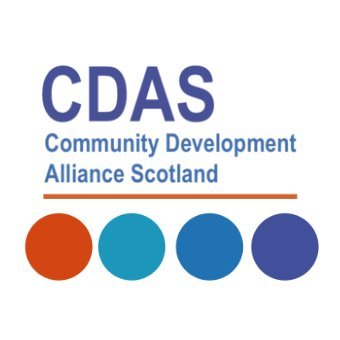  Community Development Alliance ScotlandCase Study TemplateName of organisation      Aims and objectives of organisationEvidence of Impact There are sixteen National Outcomes and CDAS is keen to use the National Performance Framework as a guide to measuring the impact of our collective practice.Please indicate which NPF Indicator/ best applies to your organisation/ projects: Tell us about your project -- how have communities been involved in decision-making?  What evidence do you have of communities feeling stronger and more confident?Main contact If you have any visual/ digital evidence, please attach it with your email.Please email to Colette McGarva at cdascotland@gmail.com.Many thanks!